April Recurring CampaignsRecurring Campaigns CalendarClick the links below to preview each email.April 2024May Recurring CampaignsRecurring Campaigns CalendarClick the links below to preview each email.May 2024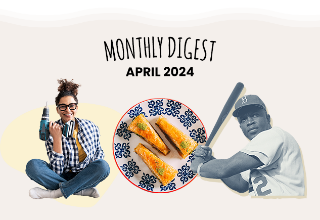 Monthly DigestYour Guide to April (New Look!)Kick off April with our redesigned Monthly Digest campaign! Let your customers know you’re here for them with this overview of key dates, plus some interesting facts about historical mortgage rates. 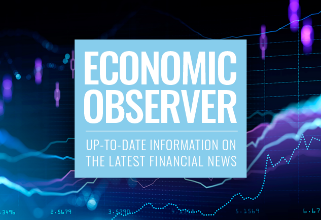 Economic Observer* Latest Financial News Tracks how economic influences impact the housing market and mortgage interest rates. Created the same day it sends to ensure the most current information. 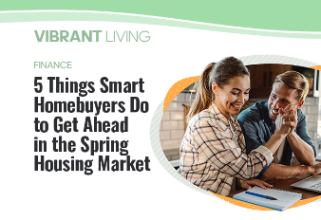 Vibrant LivingIdeas and Inspiration for Life at HomeProvide value to your customers by helping them get ahead in the spring housing market. Plus, they’ll savor the flavor of this month’s dish and enjoy the easy cleanup! 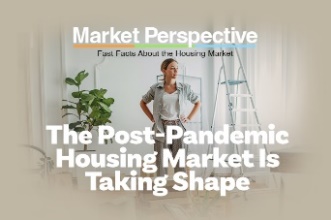 Market Perspective* Fast Facts About the Housing Market  Share a quick rundown of housing facts and figures in this eye-catching infographic. Created the same day it sends to ensure the most current information. 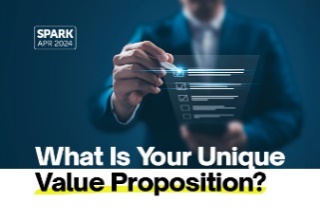 SparkWhat Is Your Unique Value Proposition? Define what makes a strong Unique Value Proposition (UVP) and give your partners the tools to create their own engaging script that sets them apart from their competition.  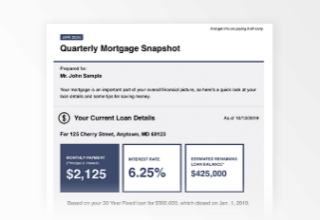 Quarterly Mortgage SnapshotQ2 2024The Quarterly Mortgage Snapshot provides a summary of the client’s current loan details and offers ideas for paying off their loan faster.SundaySundayMondayMondayTuesdayTuesdayWednesdayWednesdayThursdayThursdayFridayFridaySaturdaySaturday123456 Monthly Digest Monthly Digest Economic Observer* Economic Observer* Vibrant Living Vibrant Living78910111213 Market Perspective* Market Perspective*14151617181920 Spark Spark21222324252627 Economic Observer* Economic Observer*Quarterly Mortgage Quarterly Mortgage SnapshotSnapshot282930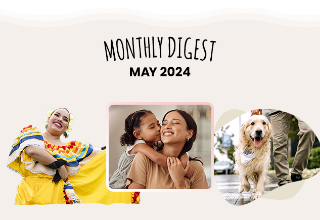 Monthly Digest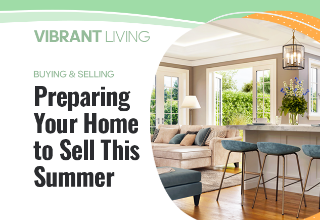 Vibrant LivingYour Guide to MayMay kicks off celebrations for moms, military members, pets, and more. It’s also National Moving Month, so stay top of mind with your prospects through this fun touchpoint.Ideas and Inspiration for Life at HomeSellers will love this guide to making their homes the hot properties for summer, and all your customers will enjoy an easy take on a classic French breakfast … just in time for Mother’s Day!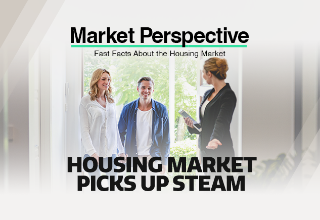 Market Perspective*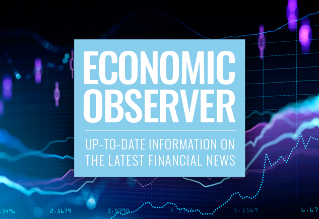 Economic Observer*Fast Facts About the Housing MarketShare a quick rundown of housing facts and figures in this eye-catching infographic. Created the same day it sends to ensure the most current information.Latest Financial NewsTracks how economic influences impact the housing market and mortgage interest rates. Created the same day it sends to ensure the most current information.  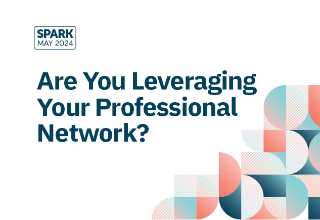 Spark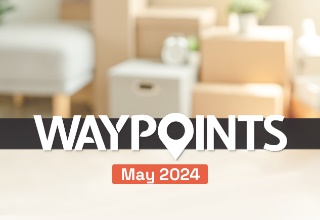 WaypointsAre You Leveraging Your Professional Network?Your referral partners may be underusing their greatest asset: their connections. Show them how to get more from their network (and maybe learn some business-building tips for yourself!).Moving EditionKick off the homebuying season by sharing some financial and moving know-how with your customers, as well as a snapshot of recent relocation trends.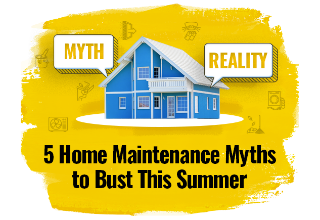 Home Maintenance Tips: Summer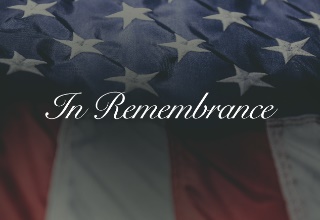 Patriotic Holidays: Memorial Day5 Home Maintenance Myths to Bust This SummerAre your customers falling for bad advice when it comes to caring for their home? Set them straight while reminding them that you’re always there to lend a helping (financing) hand. In RemembranceJoin your customers in commemorating our nation’s fallen troops on this solemn day.SundaySundayMondayMondayTuesdayTuesdayWednesdayWednesdayThursdayThursdayFridayFridaySaturdaySaturday1234Monthly DigestMonthly Digest567891011Vibrant LivingVibrant LivingMarket Perspective*Market Perspective*12131415161718Economic Observer*Economic Observer*SparkSparkWaypointsWaypoints19202122232425Home MaintenanceTips SummerHome MaintenanceTips Summer262728293031Patriotic Holidays:Memorial DayPatriotic Holidays:Memorial Day